RADISSON MARINA PALACE TURKU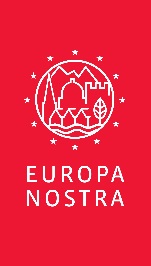 Booking Form | Booking ref: Europa Nostra Conference2017 European Heritage Congress | 11-15 May 2017Booking Deadline: 1 April 2017(Limited number of rooms available until 10 April 2017)Room Type:* These rates include Breakfast, WiFi, City Tax, VAT, and Service Tax. Method of payment: Cancellation Policy:Cancellation free of charge up to 6pm on the arrival dayFirst night charged in case of late cancellation (after 6pm on the arrival day)Please, send this form by email to: sales.turku@radissonblu.com. You will receive a written booking confirmation as soon as possible. You can also book a room directly on the hotel website https://www.radissonblu.com/en/hotel-turku with the booking code NOSTRA.RADISSON MARINA PALACE TURKULinnankatu 32Turku 20100T: +358 (0)20 1234 710E: sales.turku@radissonblu.com W: https://www.radissonblu.com/en/hotel-turku NameLast nameCompanyAddressZip CodeCity/CountryTelephoneFaxEmailArrival DateEstimated TimeDeparture DateRoom categoryPrice*Number of RoomsRoom categoryNumber of RoomsPrice *Standard Single € 129Standard Double€ 139River View Single€ 139River View Double€ 149Superior Single€154Superior Double€ 164Business Single€179Business Double€ 189Type of card:VisaAmexMaster CardOther:Card Holder:Card Number:Expiry Date: